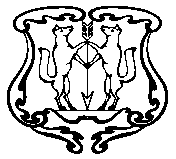 АДМИНИСТРАЦИЯ ГОРОДА ЕНИСЕЙСКАКрасноярского краяПОСТАНОВЛЕНИЕ«29» 01 2014 г.                          г. Енисейск                                      № 18-пО внесении изменений в постановление администрации города Енисейска от 08 декабря 2011 года № 326-п "Об утверждении административного регламента"В целях приведения в соответствие действующему законодательству, в соответствии с Федеральным Законом от 27.07.2010 № 210–ФЗ «Об организации предоставления государственных и муниципальных услуг»,  Постановлением администрации города Енисейска от 22.07.2010 № 186-п  «Об утверждении Порядка разработки и принятия административных регламентов», ст.46 Устава города Енисейска ПОСТАНОВЛЯЮ:1. Внести в постановление администрации города Енисейска от 08 декабря 2011 года № 326-п «Об утверждении административного регламента» «Трудоустройство молодежи на временную и сезонную работу»изменения согласно приложению.2. Опубликовать настоящее постановление в газете «Енисейск-плюс» и  разместить на официальном сайте администрации города Енисейска www.eniseysk.com  3. Постановление вступает в силу в день, следующий за днем его официального опубликования. 5. Контроль за исполнением настоящего постановления возложить на заместителя главы администрации Черемных Надежду Владимировну.Глава администрации                                                                          А.В. Авдеев Колесов Павел Николаевич2-22-37Приложение к постановлению администрации города Енисейскаот «29» 01 2014 №  18 -пПеречень изменений, вносимых в административный регламент по предоставлению муниципальной услуги «Трудоустройство молодежи на временную и сезонную работу»В разделе 2. Требования к порядку представления муниципальной услуги:в пункте 2.1.1. строке 7 убрать словосочетание «директор Колесов Павел Николаевич».Раздел 5. Порядок обжалования действия (бездействия) должностного лица, а также принимаемого им решения при исполнении муниципальной услуги изложить в новой редакции:«Раздел 5. Досудебный (внесудебный) порядок обжалования решений и действий (бездействия) органа, предоставляющего муниципальную услугу, а также должностных лиц, муниципальных служащих»5.1.Действия (бездействия) и решения должностных лиц учреждений культуры, ответственных за предоставление муниципальной услуги, принятые в рамках предоставления муниципальной услуги, могут быть обжалованы в порядке, предусмотренном законодательством Российской Федерации.5.2.Получатели муниципальной услуги вправе обжаловать действие (бездействие) и решения должностных лиц, ответственных за предоставление муниципальной услуги:1) начальнику отдела культуры;2) заместителю главы администрации города Енисейска по социальным вопросам.5.2.1.Заявители имеют право обратиться с жалобой лично (устно) или направить письменное заявление (предложение, обращение), в том числе в электронной форме.5.2.2. При обращении заявителей в письменной форме срок рассмотрения письменного обращения не должен превышать 15 дней с момента регистрации такого обращения. В исключительных случаях, когда для проверки и решения, поставленных в жалобе вопросов требуется более длительный срок, допускается продление сроков ее рассмотрения, но не более чем на 15 дней, о чем сообщается заявителю, подавшему жалобу, в письменной форме с указанием причин продления.5.3.Обращение заявителя в письменной форме должно содержать следующую информацию:1) наименование муниципального органа, в который направляется письменное обращение, либо должность, либо фамилию, имя, отчество соответствующего должностного лица;2) фамилия, имя, отчество заявителя, почтовый адрес или адрес электронной почты, по которому должен быть направлен ответ либо уведомление о переадресации обращения;3) суть предложения, заявления или обжалуемого решения, действия (бездействия);4) личная подпись заявителя и дата.5.3.1. Дополнительно в заявлении (обращении, предложении) могут указываться причины несогласия с обжалуемым решением, действием (бездействием), обстоятельства, на основании которых получатель муниципальной услуги считает, что нарушены его права, свободы и законные интересы, созданы препятствия к их реализации либо незаконно возложена какая-либо обязанность, требования (об отмене решения, о признании незаконным действия (бездействия), а также иные сведения).5.3.2. К обращению могут быть приложены копии документов, подтверждающих изложенные в обращении обстоятельства. В таком случае в обращении приводится перечень прилагаемых к ней документов.5.3.3. Если документы, имеющие существенное значение для рассмотрения обращения, отсутствуют или не приложены к обращению, решение принимается без учета доводов, в подтверждение которых документы не представлены. Обращение подписывается заявителем.5.4. По результатам рассмотрения обращения заявителя уполномоченным должностным лицом принимается решение об удовлетворении требований заявителя либо об отказе в его удовлетворении.5.5.Обращение заявителя не рассматривается в следующих случаях:1) не указана фамилия заявителя, почтовый или электронный адрес, по которому должен быть направлен ответ;2) текст письменного обращения не поддается прочтению. В случае если прочтению поддается фамилия, почтовый или электронный адрес заявителя, ему сообщается о данной причине отказа в рассмотрении;3) если в обращении обжалуется судебное решение. Такое обращение возвращается заявителю с разъяснением порядка обжалования данного судебного решения.5.5.1.Если ответ по существу поставленного в обращении вопроса не может быть дан без разглашения сведений, составляющих государственную или иную охраняемую федеральным законом тайну, Гражданину, направившему обращение, сообщается о невозможности дать ответ по существу поставленного в нем вопроса в связи с недопустимостью разглашения указанных сведений.5.5.2.Если причины, по которым ответ по существу поставленных в обращении вопросов не мог быть дан, в последующем были устранены, заявитель вправе вновь направить обращение к соответствующему должностному лицу.5.5.3.Уполномоченное должностное лицо при получении письменного обращения, в котором содержатся нецензурные либо оскорбительные выражения, угрозы жизни, здоровью и имуществу должностного лица, а также членов его семьи, вправе оставить обращение без ответа по существу поставленных в нем вопросов и сообщить гражданину, направившему обращение, о недопустимости злоупотребления правом.5.5.4. В случае, если в обращении заявителя содержится вопрос, на который ему многократно ранее давались письменные ответы по существу в связи с ранее направляемыми обращениями и при этом в обращении не приводятся новые доводы или обстоятельства, уполномоченное должностное лицо вправе принять решение о безосновательности очередного обращения и прекращении переписки с заявителем по данному вопросу при условии, что указанное обращение и ранее направляемые обращения направлялись в администрацию города Енисейска или отдел культуры, осуществляющий предоставление муниципальной услуги или одному и тому же должностному лицу. О данном решении уведомляется заявитель, направивший обращение.5.5.5. Если в обращении содержатся сведения о подготавливаемом, совершаемом или совершенном противоправном деянии, а также о лице, его подготавливающем, совершающем или совершившем, обращение подлежит направлению в государственный орган в соответствии с его компетенцией.5.5.6. Заявителю должно быть сообщено о невозможности рассмотрения обращения в десятидневный срок со дня его получения и регистрации (в электронной форме, если жалоба была подана в электронной форме).5.6. Заявители могут сообщить о нарушении своих прав и законных интересов, неправомерных решениях, действиях или бездействии должностных лиц учреждений культуры, нарушении положений настоящего административного регламента, некорректном поведении или нарушении служебной этики по номерам телефонов 8(39195) 2 49 78, 8 (39195) 2 24 00, на официальный сайт администрации города Енисейска в сети Интернет: http://eniseysk.com и по электронной почте отдела культуры: enuprkult@mail.ru  5.6.1. В таком сообщении рекомендуется дать следующую информацию:1) фамилию, имя, отчество гражданина (наименование юридического лица), которым подается сообщение, его место жительства или пребывания;2) наименование органа, должность, фамилию, имя и отчество специалиста (при наличии информации), решение, действие (бездействие) которого нарушает права и законные интересы заявителя;3) суть нарушенных прав и законных интересов, противоправного решения, действия (бездействия);4) сведения о способе информирования заявителя о принятых мерах по результатам рассмотрения его сообщения.5.7.Заявители вправе обжаловать решения, принятые в ходе предоставления муниципальной услуги, действия или бездействие должностных лиц учреждений культуры, отдела культуры, администрации города Енисейска в судебном порядке.5.8.Ответственность за нарушение установленного порядка оформления и выдачи документов по существу заявления наступает в соответствии с законодательством Российской Федерации.3. В постановлении 133-п от 28.03.2013 г. администрации г. Енисейска отменить п.13.